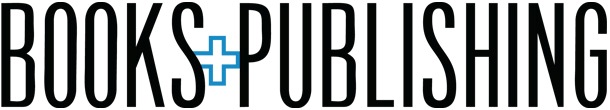 Books+Publishing and Junior review and feature deadlines 2019Please note, we aim to mention books as early as possible and will give preference to the earliest pre-release titles we receive or are notified about. Review submissions must be of Australian or New Zealand origin (ie either written by an Australian or NZ author or first published in Australia or NZ) and must be sent to us in hard copy (A4 manuscripts, proofs and finished copies are all acceptable). Feature and Shelf Talk submissions can be both Australian/NZ and overseas titles and can be sent to us in hard copy or by email. Submissions can include manuscripts, proofs, finished copies, AIs and blurbs. Callouts will be sent throughout the year for reviews, features and shelf talk. Dates are subject to change.If you experience issues making these deadlines or have any other enquiries, please email reviews@booksandpublishing.com.au.Books+Publishing and Junior print deadlines:Issue 1 (published early March; distributed at LEB conference, 17-19 March)Flip-cover supplement: Junior Term 1Shelf Talk deadline: 14 JanuaryManuscript submission deadline: (for titles published in April, May and June): 14 JanuaryIssue 2(published early May; distributed ABA conference, June)Flip-cover supplement: Junior Term 2Feature and Shelf Talk deadline: Manuscript submission deadline: (for titles published in July and August): 19 MarchIssue 3(published early July)Flip-cover supplement: Junior Term 3Feature and Shelf Talk deadline: 21 MayManuscript submission deadline: (for titles published in September, October and November): 21 MayIssue 4(published early October)Flip-cover supplement: Junior Term 4Feature and Shelf Talk deadline: 20 AugustManuscript submission deadline: (for titles published in December, January, February and March 2019): 20 AugustBooks+Publishing’s and Junior reviews newsletter deadlines: In addition to the quarterly magazine we publish monthly Reviews and Junior newsletters with pre-publication reviews of Australian and New Zealand books every month.The Reviews newsletter for adult titles will be published on the last Thursday of the month and the Junior newsletter on the first Thursday. For these newsletters we will be inviting the following monthly review submissions:Reviews from the magazine will also be included in the corresponding month’s reviews newsletter.Please email reviews@booksandpublishing.com.au if you would like further information.Please send manuscripts and proofs ready for review to the following address:Books+PublishingLevel 1, Building 1, 658 Church Street Richmond, VIC 3121 Submission deadlineTitles considered for reviewNote11 December 2018Published in Feb, March 201914 January Published in Apr, May, Jun Also deadline for B+P issue 119 FebruaryPublished in June 19 MarchPublished in Jul, Aug Also deadline for B+P issue 223 AprilPublished in August 21 MayPublishing in Sep, Oct, Nov Also deadline for B+P issue 318 JunePublishing in October 23 JulyPublishing in November 20 AugustPublishing in Dec, Jan, Feb, Mar 2020Also deadline for B+P issue 424 SeptemberPublishing in Jan, Feb 2020 11 December Publishing in March 2020 